Provincia de Tierra del Fuego Antártida e Islas del Atlántico Sur Ministerio de Economía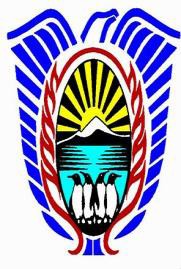 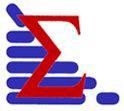 Dirección General de Estadística y CensosCarácter estrictamente confidencial y reservado – Ley 17.622Art. 10 – Las informaciones que se suministran a los organismos que integran el Sistema Estadístico Nacional, en cumplimiento de la presente ley serán estrictamente secretas y sólo se utilizarán con fines estadísticos. Los datos deberán ser suministrados y publicados exclusivamente en        compilaciones de conjunto, de modo que no pueda ser violado el secreto comercial o patrimonial, ni individualizarse las personas o entidades a quienes se refieren. Quedan exceptuados del secreto estadístico los siguientes datos de registro: nombre y apellido o razón social, domicilio y rama de   actividad.Art. 15 – Incurrirán en infracción y serán pasibles de multa conforme al procedimiento que se establezca en la reglamentación de la presente ley, quienes no suministren en término, falseen o produzcan con omisión maliciosa las informaciones necesarias para las estadísticas y los censos a cargo del Sistema Estadístico Nacional.I - DATOS DE EMPADRONAMIENTOI.1 Datos de la explotaciónI.2 Datos del productor y del informanteI.3 Domicilio comercial del productorII – SISTEMAS  DE COMUNICACIÓN, ENERGÍA  Y CALEFACCIÓN (A la fecha de respuesta y dentro del establecimiento)lII - USO DE LA TIERRAIV – ACTIVIDAD PECUARIASuperficie dedicada a la actividad pecuariaVerificar que la superficie dedicada a la ganadería sea menor o igual que la superficie total de la explotación.OVINOSExistencias por categoríasNacimiento y mortandad01/07/2011 al 30/06/2012Orientación productiva (Marque con una X)Produce quesosProducción de lanaEl total de ventas en un período debe ser igual o menor que la suma de Producción y Existencias.Venta de ovinos en pieAdhesión a programas. Marque con una X si adhirió a algunos de los siguientes programasBOVINOSExistencias por categoríasHembras en servicio, nacimientos y mortandad01/07/2011 al 30/06/2012Venta de bovinos en pie4.   OTRAS ACTIVIDADES AGROPECUARIASA la fecha, desarrolla en el establecimiento alguna otra actividad productiva no contemplada en éste cuestionario?Pase a ACTIVIDAD NO AGROPECUARIARealice una descripción de la/s actividad/es que realiza:V.   ACTIVIDAD NO AGROPECUARIAA la fecha, el productor o un tercero, desarrolla en el establecimiento alguna actividad relacionada al turismo rural (pesca, recreación, hospedaje, etc.)?Fin dela encuestaRealice una descripción de la/s actividad/es que realiza:Vl. OBSERVACIONES: Por cualquier inquietud, sugerencia u observación, Ud. puede adjuntar una nueva página a la presente encuesta. MUCHAS GRACIAS POR RESPONDER.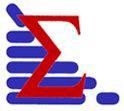 Dirección General de Estadística y CensosSan Martín 788 - 1º Piso (9410) UshuaiaPor cualquier consulta dirigirse personalmente a nuestras oficinas, o bien comunicarse al tel.:(02901) 432270 – 441136, o a través de correo electrónico: dgeyc@tierradelfuego.gov.ar/ estadísticas.tdf@gmail.comDelegación Río Grande, calle Vicente López y Planes Nº 111, Bº Mutual – Tel.: (02964) 424-038 (9420) Río Grande, o a través de correo electrónico: egonza@indec.mecon.gov.ar/ estadisticarg@gmail.comNuestra página: economia.tierradelfuego.gov.ar/direccion-general-de-estadistica-y-censos/Horario de atención: 9:00 a 17:00 hs.Nombre:Nombre:Nombre:Ubicación:Ubicación:Ubicación:Cód. postal y localidad:Cód. postal y localidad:Cód. postal y localidad:Superficie total (ha.):Cantidad de parcelas:Apellido y nombre o razón social del productorApellido y nombre del informante (sólo si es distinto al del productor)Calle:Calle:Calle:Nro.:Piso:Dpto/oficina:Cód. postal y localidad:Cód. postal y localidad:Cód. postal y localidad:Tel. fijo:Tel. celular:Correo electrónico:Correo electrónico:Correo electrónico:COMBUSTIBLE PARACALEFACCIÓN (Marque con una X)SINOGas de redGas por tubo o garrafaGas por tanque o garrafónLeñaOtro (especificar)PERIODO DE REFERENCIAal 30/06/2009al 30/06/2010al 30/06/2011al 30/06/2012USO DEL SUELOSuperficie en ha.Superficie en ha.Superficie en ha.Superficie en ha.Forrajeras anualesForrajeras perennesOtros cultivos (especifique)Pastizales naturalesBosques y montes naturalesSuperficie apta no utilizadaSuperficie no apta o de desperdicioSuperficie con viviendas, caminos, parques, etc.Superficie total de la explotación (verificar la suma)PERIODO DE REFERENCIA01/07/2008al 30/06/200901/07/2009al 30/06/201001/07/2010al 30/06/201101/07/2011al 30/06/2012Superficie dedicada a la ganadería en hectáreasSuperficie pastoreada en hectáreasPERIODO DE REFERENCIAal 30/06/2009al 30/06/2010al 30/06/2011al 30/06/2012CATEGORIASPropiasDe tercerosTOTALPropiasDe tercerosTOTALPropiasDe tercerosTOTALPropiasDe tercerosTOTALCorderosBorregasBorregosOvejasCaponesCarneros/carneritosTOTALPERIODO DE REFERENCIA01/07/2008 al30/06/200901/07/2009 al30/06/201001/07/2010 al30/06/201101/07/2011 al30/06/2012ConceptoCabezasCabezasCabezasCabezasAnimales esquiladosKilosKilosKilosKilosProducción total de lanaal 30/06/2008al 30/06/2009al 30/06/2010al 30/06/2011Existencias de lana (en Kilos)01/07/2008 al30/06/200901/07/2009 al30/06/201001/07/2010 al30/06/201101/07/2011 al30/06/2012Ventas totales (en Kilos)Precio promedio de venta (en $ por Kilo)PERIODO DE REFERENCIA01/07/2008 al30/06/200901/07/2009 al30/06/201001/07/2010 al30/06/201101/07/2011 al30/06/2012FinalidadCabezas vendidasCabezas vendidasCabezas vendidasCabezas vendidasFaenaOtrosTOTALpesos ($)pesos ($)pesos ($)pesos ($)Valor total de las ventasPERIODO DE REFERENCIA01/07/2008 al30/06/200901/07/2009 al30/06/201001/07/2010 al30/06/201101/07/2011 al30/06/2012Plan de control de brucelosis ovinaPROLANAPERIODO DE REFERENCIAal 30/06/2009al 30/06/2010al 30/06/2011al 30/06/2012CATEGORIASPropiasDe tercerosTOTALPropiasDe tercerosTOTALPropiasDe tercerosTOTALPropiasDe tercerosTOTALTerneros y ternerasVaquillonas 1-2 añosVaquillonas >2 añosVacasNovillitos 1-2 añosNovillos > 2 añosToritos 1-2 añosToros > 2 añosBueyes y torunosTOTALPERIODO DE REFERENCIA01/07/2008al 30/06/200901/07/2009al 30/06/201001/07/2010al 30/06/201101/07/2011al 30/06/2012FinalidadCabezas vendidasCabezas vendidasCabezas vendidasCabezas vendidasFaenaInvernadaOtrosTOTALpesos ($)pesos ($)pesos ($)pesos ($)Valor total de las ventas